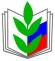 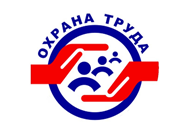 ПРОФСОЮЗ  РАБОТНИКОВ НАРОДНОГО ОБРАЗОВАНИЯ РОССИИПОЛЕВСКАЯ  ГОРОДСКАЯ  ОРГАНИЗАЦИЯ  ПРОФСОЮЗА(23 апреля 2021)         В организациях продолжается месячник по охране труда . В школе № 17 прошла соревновательная викторина по охране труда. Выступали с сообщениями - уполномоченный по охране труда Быкова Л.А, мед. работник школы, кроме этого самой интересной и полезной была практическая часть. Оказание первой медицинской помощи, умение сделать перевязку и транспортировать травмированного много значит в сложных жизненных ситуациях . За приз и звание Победителя боролись две команды. Результат всегда положительный от таких мероприятий во всех аспектах - формирование командного духа, сплоченности, взаимопомощи, совершенствование навыков, повышение уровня знаний по охране труда. Специалист по охране труда- Кузубова Ирина Александровна,  руководитель образовательной организации – Хомякова Наталья Владимировна, уполномоченный  по охране труда-  Быкова Лариса Александровна , медицинский работник школы –Чепышева Светлана Анатольевна и председатель профкома – Урусова Лилия Юлдашевна работали  дружно. А при совместной   работе и результат – отличный! Молодцы!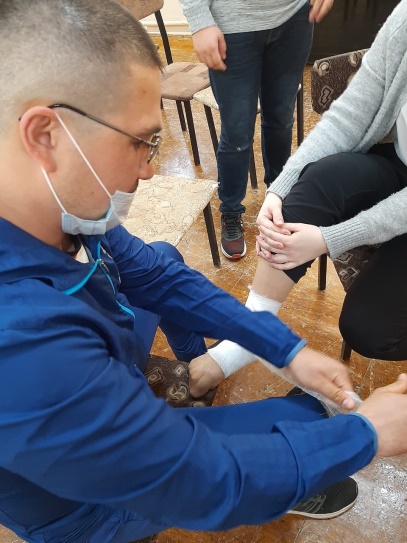 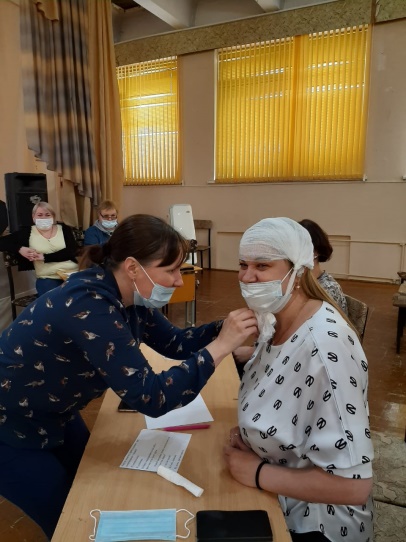 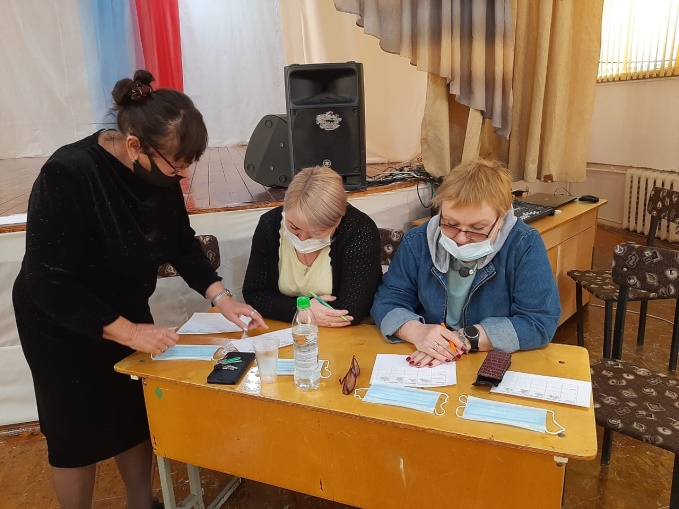 